ENGLESKI JEZIK 12.5.Dragi učenici,Nakon što smo naučili boje i neke nove riječi u lekciji Spring colours, prelazimo na novu lekciju.Na Izziju  otvorite Unit 5 Colours, Miss Lemmon's Basket.Let's start: za početak poslušajte i ponovite neke nove i neke već poznate riječi.Let's play: utvrdite znanje kroz dvije igre.Let's learn: Pogledajte i poslušajte priču “Miss Lemmon’s Basket”. Što Miss Lemmon ima za Ronnieja?A evo i prijevod teksta: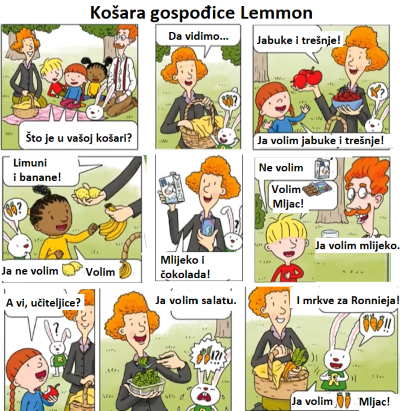 DZ: Riješite 66./67. str. u radnoj bilježnici.(1. Zalijepi naljepnice, 2.Poslušaj i stavi kvačicu, 3.Spoji točkice u riječima, zaokruži što je koje boje i oboji, 4.Oboji, nacrtaj što je u tvojoj košari i spoji točkice)Bye-bye!